TANTÁRGYI ADATLAPTantárgyleírásAlapadatokTantárgy neve (magyarul, angolul)  ● Azonosító (tantárgykód)BMEEPA tantárgy jellegeKurzustípusok és óraszámokTanulmányi teljesítményértékelés (minőségi értékelés) típusaKreditszám TantárgyfelelősTantárgyat gondozó oktatási szervezeti egységA tantárgy weblapja A tantárgy oktatásának nyelve A tantárgy tantervi szerepe, ajánlott féléveKözvetlen előkövetelmények Erős előkövetelmény:Gyenge előkövetelmény:Párhuzamos előkövetelmény:Kizáró feltétel (nem vehető fel a tantárgy, ha korábban teljesítette az alábbi tantárgyak vagy tantárgycsoportok bármelyikét):A tantárgyleírás érvényességeJóváhagyta az Építészmérnöki Kar Tanácsa, érvényesség kezdete Célkitűzések és tanulási eredmények Célkitűzések Tanulási eredmények A tantárgy sikeres teljesítésével elsajátítható kompetenciák (zárójelben mindig a kari KKK vonatkozó pontjaira való hivatkozás szerepel)Tudás (7.1.1.3. – Műszaki ismeretek, 7.1.1.7. – Speciális ismeretek)Képesség (7.1.2.2. – Problémamegoldás, 7.1.2.3. – Együttműködés, 7.1.2.5. – Speciális képességek)Attitűd (7.1.3.1. – Tervezési szemlélet, 7.1.3.2. – Önfejlesztés, önismeret, 7.1.3.5. – Etika)Önállóság és felelősség (7.1.4. – Autónómia és felelősség)Oktatási módszertan Tanulástámogató anyagokSzakirodalomJegyzetek Letölthető anyagok Tantárgy tematikájaElőadások tematikájaA faanyag kémiai-biológiai felépítése, a fa fizikai tulajdonságai. A faanyag szilárdsági osztályba sorolása. A fa szilárdsági tulajdonságait befolyásoló tényezők.A fa tartószerkezetek kapcsolatai. Az ács-jellegű kapcsolatok. A mérnök-jellegű kapcsolatok. A csap-típusú kapcsolatok erőjátéka, méretezése. Átmenő csavaros fa-fa és fa-acél kapcsolatok. Szegezett, facsavaros és acélhengeres kapcsolatok. A gyűrűs és tárcsás kapcsolatok. Szeglemezes, acélszerelvényes és ragasztott kapcsolatok.A központosan húzott és a központosan nyomott rudak méretezése. Egységes, összetett-tömör és osztott szelvényű rudak.A hajlított tartók szilárdsági és kifordulási vizsgálatai. Egyenes és ferde hajlítás.A külpontosan húzott és külpontosan nyomott szerkezetek méretezése.A fa viszkózus tulajdonságai. Viszkoelasztikus anyagmodellek. A faanyagú rudak rugalmas és viszkózus alakváltozásai.A fa tartószerkezetek kapcsolatainak relatív elmozdulásai. Faszerkezetek alakváltozásai.A fa tűzvédelmi tulajdonságai. A fa tartószerkezetek méretezése tűzteherre.Gyakorlati órák tematikájaStatika ismétlésHagyományos tetőszerkezetek: üres, torokgerendás és fogópáras fedélszerkezetek számítása. A faszerkezetek méretezésének alapjai. Ács-jellegű kapcsolatok méretezése, a helyi nyomás vizsgálata. Az átmenő csavaros fa-fa és acél-fa kapcsolatok A gyűrűs és tárcsás kapcsolatok méretezése.A központosan húzott és a központosan nyomott rudak méretezése.A hajlított tartók szilárdsági és kifordulási vizsgálataiKülpontosan igénybevett rudak számítása.Gerendák alakváltozásai. Födémek lengéseinek vizsgálata.A kapcsolatok relatív elmozdulásainak számítása. Faszerkezetek alakváltozásai.TantárgyKövetelmények A Tanulmányi teljesítmény ellenőrzése ÉS értékeléseÁltalános szabályok Teljesítményértékelési módszerekTeljesítményértékelések részaránya a minősítésbenÉrdemjegy megállapítás Javítás és pótlás A tantárgy elvégzéséhez szükséges tanulmányi munka Jóváhagyás és érvényességJóváhagyta az Építészmérnöki Kar Tanácsa, érvényesség kezdete 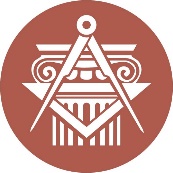 BUDAPESTI MŰSZAKI ÉS GAZDASÁGTUDOMÁNYI EGYETEMÉPÍTÉSZMÉRNÖKI KARkurzustípusheti óraszámjellegelőadás (elmélet)gyakorlatlaboratóriumi gyakorlatneve:beosztása:elérhetősége:tevékenységóra / félévrészvétel a kontakt tanórákonfelkészülés kontakt tanórákrakijelölt tananyag önálló elsajátításafelkészülés a teljesítményértékelésekrefélévközi feladatok önálló elkészítéseszorgalmi feladatok elkészítése (nem számít az összesbe)vizsgafelkészülésösszesen:∑ 